„Europejski Fundusz Rolny na rzecz Rozwoju Obszarów Wiejskich: Europa inwestująca w obszary wiejskie.”Projekt opracowany przez Centrum Doradztwa Rolniczego w Brwinowie oddział w PoznaniuProjekt współfinansowany ze środków Unii Europejskiej w ramach Pomocy Technicznej Programu Rozwoju Obszarów Wiejskich na lata 2007-2013Instytucja Zarządzająca Programem Rozwoju Obszarów Wiejskich na lata 2007-2013 -
Minister Rolnictwa i Rozwoju Wsi„Kreatywna wieś – przykłady przedsiębiorczości na obszarach wiejskich”Terminy: 27-28.04.2015 r., 29-30.04.2015 r.Organizator: Centrum Doradztwa Rolniczego O/Poznań„Europejski Fundusz Rolny na rzecz Rozwoju Obszarów Wiejskich: Europa inwestująca w obszary wiejskie.”Projekt opracowany przez Centrum Doradztwa Rolniczego w Brwinowie oddział w PoznaniuProjekt współfinansowany ze środków Unii Europejskiej w ramach Pomocy Technicznej Programu Rozwoju Obszarów Wiejskich na lata 2007-2013Instytucja Zarządzająca Programem Rozwoju Obszarów Wiejskich na lata 2007-2013 -
Minister Rolnictwa i Rozwoju Wsi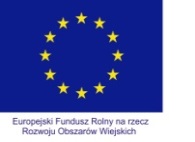 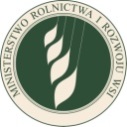 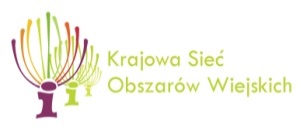 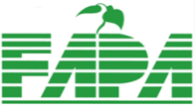 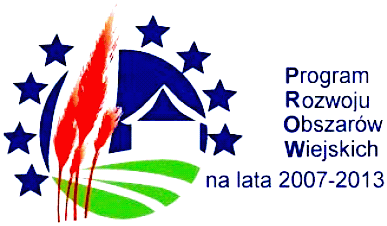 DataCzas realizacjiTemat zajęćOsoba prowadzącaI dzień8:00-8:30ŚniadanieI dzień8:30-9:15Spotkanie organizacyjne: cele i założenia wyjazdu w kontekście priorytetów Planu działania KSOW na lata 2014-2015,możliwości wsparcia rozwoju przedsiębiorczości na obszarach wiejskich w ramach PROW 2014-2020.Iwona Kajdan-ZysnarskaGrzegorz CetnerCDR O/PoznańI dzień  9:15-9:30serwis kawowyI dzień9:45-10:30Przejazd do rodzinnej przetwórni soków owocowych – ŻukowoI dzień10:30-12:30Wizyta w gospodarstwie i przetwórni – Tłocznia soków Katarzyna i Tomasz Rembowscy – ŻukowoTomasz RembowskiI dzień12:30-13:45Przejazd i wizyta w gospodarstwie specjalistycznym „SemCo” zajmującym się uprawą roślin zielarskich, cebul kwiatowych, nasion roślin oleistych, produkcją olejów roślinnych – ŚmiłowoMarcin JustI dzień13:45-14:45ObiadI dzień14:45-17:00Przejazd i wizyta w gospodarstwie edukacyjnym Kids Farm – PrzecławSerwis kawowyEwa PaulI dzień17:00-18:30Przejazd do gospodarstwa agroturystycz-nego Tamarynowa Osada – Łowyń, ZakwaterowanieI dzień18:30-19:30Wizyta w gospodarstwie agroturystycznym Tamarynowa Osada – ŁowyńRomuald JaśkiewiczI dzień19:30-20:30KolacjaII dzień7:30-8:15ŚniadanieII dzień8:20-9:00Przejazd do gospodarstwa zajmującego się chowem zwierząt i produkcją serów kozich oraz żywności ekologicznej – ChudobczyceII dzień9:00-11:00Wizyta w gospodarstwie zajmującym się chowem zwierząt i produkcją serów kozich oraz żywności ekologicznej – ChudobczycePiotr SzymańskiII dzień11:00-11:45Przejazd do gospodarstwa pasiecznego „Noteckie Miody”– Biezdrowo II dzień11:45-13:15Wizyta w rodzinnym gospodarstwie pasiecznym „Noteckie Miody”– BiezdrowoZbigniew LisińskiII dzień13:15-14:15Powrót do CDR O/Poznań II dzień14:15-14:30Serwis kawowyII dzień14:30-15:00Spotkanie podsumowujące projekt:dyskusja i ocena wyjazdu,Rola Lokalnych Grup Działania we wspieraniu rozwoju przedsiębiorczości na obszarach wiejskich.Iwona Kajdan-ZysnarskaCDR O/PoznańIrena WojciechowskaStowarzyszenie Puszcza NoteckaII dzień15:00Obiad